Celoroční projekt „Ruku v ruce s lounskou knihovnou“Každá třída si vybere jedno z navržených témat, zpracuje ho a poté ho aktuálně představí na stránky školy. Témata jsou různorodá, každý si vyberte dle svých možností, ale i zájmu dětí. Bodovat se tato soutěž nedá, ovšem 40 nejaktivnějších žáků pojede na zajímavý výlet či exkurzi.1.třída -   „Dokonči příběh dle svých představ….dokonči příběh o hledání pokladu….“- zadání s krátkým textem  	             určeným k dokončení dle představ žáka2.třída -   „Divočina ULOV SI……“3.třída -   „Knihovna mého srdce“ – výtvarná soutěž o představách knihovny snů4.třída -   „Chvilka poezie dětských myšlenek“ – např. básnička o prázdninách, o rodině…různorodá témata5.třída -   „Indiánské“ (či jiné mexické…) odpoledne“ – kostýmy, posezení a opékání u ohně za poslechu 	 	            indiánských písní či pohádek o indiánech6.třída -   „Kouzelná místa české literatury“ – křížovka na destinace, které  ovlivnily či nějak zasáhly do literatury 	            českého státu……-viz. Babiččino údolí, Jičín..7.třída -   „Divadlo pro spolužáky“ – krátké hudební představení / úsek hry, kterou si třída společně vybere             	            a představí ji ostatním třídám….8.třída -   „Moje šikovné pexeso“- vytváření pexesa s náměty z oblíbených knih, dá se vytvářet i jako kvarteto  	            či jiné karetní hry9.třída -   „Vyjádři to bublinou..“ – komiksová soutěž pro dětské šikuly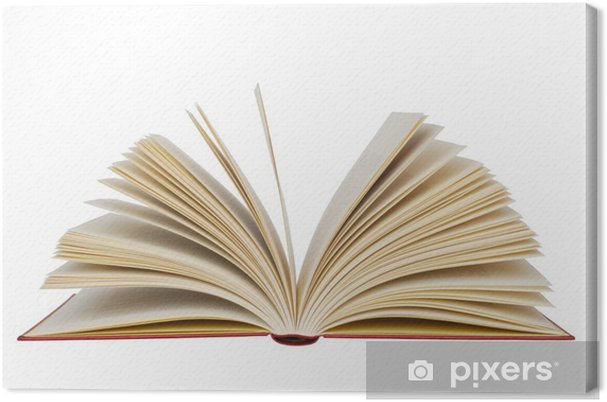 